   sint-niklaasschool             dorpstraat 10	         2811 leest      015/27.78.96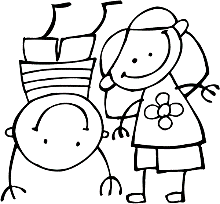 Leest , 30 april 2020Beste oudersNog steeds blijven we de maatregelen van de Nationale Veiligheidsraad opvolgen.Dat wil concreet zeggen dat we de komende twee weken nog niet openen. Er wordt zoals steeds opvang voorzien. Dit voor leerlingen waarvan ouders in een cruciale sector werken. Een volle school is nog steeds uit den boze .Ons team blijft paraat met huisonderwijs. En ze zijn allemaal bereikbaar via hun mailadres.En ja, dat wordt moeilijker en moeilijker. Toch doen we beroep op jullie allemaal om er samen door te raken.Uiteraard is het belangrijk dat we dit kunnen plannen. We blijven dus met inschrijvingen werken.De openingsuren ( 08.15 ) en de sluitingsuren ( 16.15 – 12.15 op woensdag ) blijven onveranderd;Willen jullie voor zaterdag 2 mei 2020  17.00 onderstaande tabel invullen en sturen naar directeur@sintniklaasschool.be . .Mag ik vragen om enkel te mailen indien je de opvang nodig hebt. Geen mail wil dan zeggen dat je geen gebruik hoeft te maken van de opvang.Het zal niet mogelijk zijn om zonder voorafgaande aanmelding uw kind op school langs te brengen! Vul de tabel voor de 2 weken in.……………………………………………………… (naam leerling) uit ………………………….. klasVia media hebben jullie reeds vernomen dat de scholen vanaf 18 mei  voorzichtig weer zouden openen. Momenteel zijn we druk bezig met dit te bekijken en te organiseren.Veiligheid blijft primeren.Dat vraagt de nodige tijd. We hopen jullie op vrijdag 8 mei hierover te informeren.Ik dank iedereen die meehelpt om deze moeilijke periode tot een gezond einde te brengen.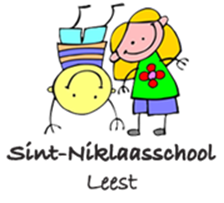 Ann JespersdirecteurSint-Niklaasschool, Leestdirecteur@sintniklaasschool.be015/27 78 96Maandag4/508.15 – 16.15Dinsdag5/508.15 – 16.15Woensdag6/508.15 – 12.15Donderdag7/508.15 – 16.15Vrijdag8/508.15 – 16.15Opvang nodig  Ja/neenVM       NM   Ja/neenVM       NM    Ja/neenVM       NM    Ja/neenVM       NM     Ja/neenVM       NM    Maandag11/508.15 – 16.15Dinsdag12/508.15 – 16.15Woensdag13/508.15 – 12.15Donderdag14/508.15 – 16.15Vrijdag15/5Opvang nodig  Ja/neenVM       NM     Ja/neenVM       NM     Ja/neenVM       NM     Ja/neenVM       NM     Geen school